                                      訂購日期：2018 /    /      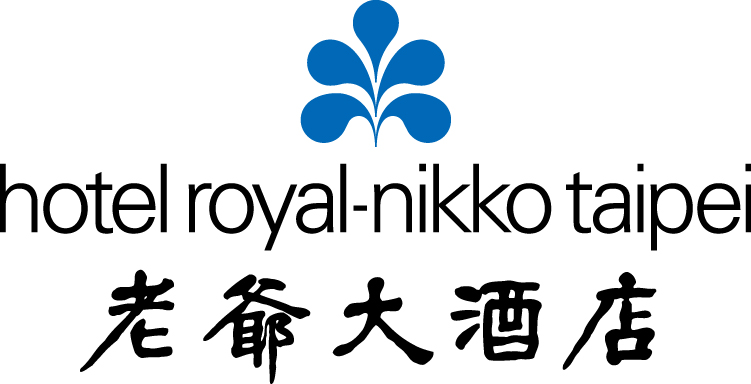                                                               訂購編號：         [飯店填寫]台北老爺2018端午佳節粽禮外帶訂購單預訂期間：即日起〜2018年6月15日提貨日期：2018年6月1日起〜6月18日止提貨地點：明宮粵菜廳/三樓 [10:00 ~ 21:30 ]預約洽詢電話：[02] 2542-3266轉 明宮廳(10:00~21:30)；填寫完畢敬請回傳：[02] 2543-3829伴  手  禮  組伴  手  禮  組售價6月8日前早鳥 88折特惠價數  量金 額一.端午禮組10粒入爐烤年鰻道明寺米粽	1粒燒肉腊味粽	1粒黑啤酒起司牛頰粽	1粒錦菇素肉粽	3粒紫米紅豆粽	2粒 紫米桂圓槤奶粽	2粒$2,190$1,880組二.八巧禮組8粒入黑啤酒起司牛頰粽	1粒燒肉腊味粽	1粒錦菇素肉粽	2粒紫米紅豆粽	2粒紫米桂圓槤奶粽	2粒$1,590$1,280組三.五福禮組5粒入黑啤酒起司牛頰粽	1粒燒肉腊味粽	1粒錦菇素肉粽	1粒紫米紅豆粽	1粒紫米桂圓槤奶粽	1粒$1,170$980組單         品售   價單         品售   價爐烤年鰻道明寺米粽	[150g±5%]$420/粒錦菇素肉粽      [230g±5%] $180/粒燒肉腊味粽   	[480g±5%]$300/粒紫米紅豆粽      [130g±5%]$120/粒黑啤酒起司牛頰粽    [250g±5%]$350/粒紫米桂圓槤奶粽  [130g±5%] $120/粒購買總額 :  NT$                   提貨日期 :         月        日      上午          時  /    下午          時訂 購 人 :                                        聯絡電話 :付款方式 : □飯店付現    □信用授權刷卡    □傳真訂單當日匯款[請回傳匯款單影本]
戶    名 : 老爺大酒店股份有限公司 銀    行 : 華南銀行圓山分行  銀行代號：008  帳號 : 107-10-070490-6統一編號 : ＿ ＿ ＿ ＿ ＿ ＿ ＿ ＿ 信用卡別 :  □VISA  □MASTER  □DC  □UCARD  □AE  □JCB卡號 : ＿ ＿ ＿ ＿  — ＿ ＿ ＿ ＿ —  ＿ ＿ ＿ ＿ —  ＿ ＿ ＿  ＿有效期限 : 西元         年        月止 持卡人簽名 :                                            [需與信用卡簽名相同] 附 註: 粽子出貨冷凍包裝、如需加熱敬請附記或告知敬請預先付清全額，提貨當日以右上角訂購編號取貨；上述價格恕不與其他優惠活動併用!凡訂購老爺端午伴手禮，飯店可代客安排全台宅配遞送。(客戶需自付宅配運費)